Wniosek o udostępnienie gruntów leśnych do działań polegających na poszukiwaniu zabytków i innych przedmiotów przy użyciu urządzeń elektronicznych i technicznych związanych z naruszaniem gleby. Data i podpis wnioskodawcy:Nadleśnictwo:data:1. 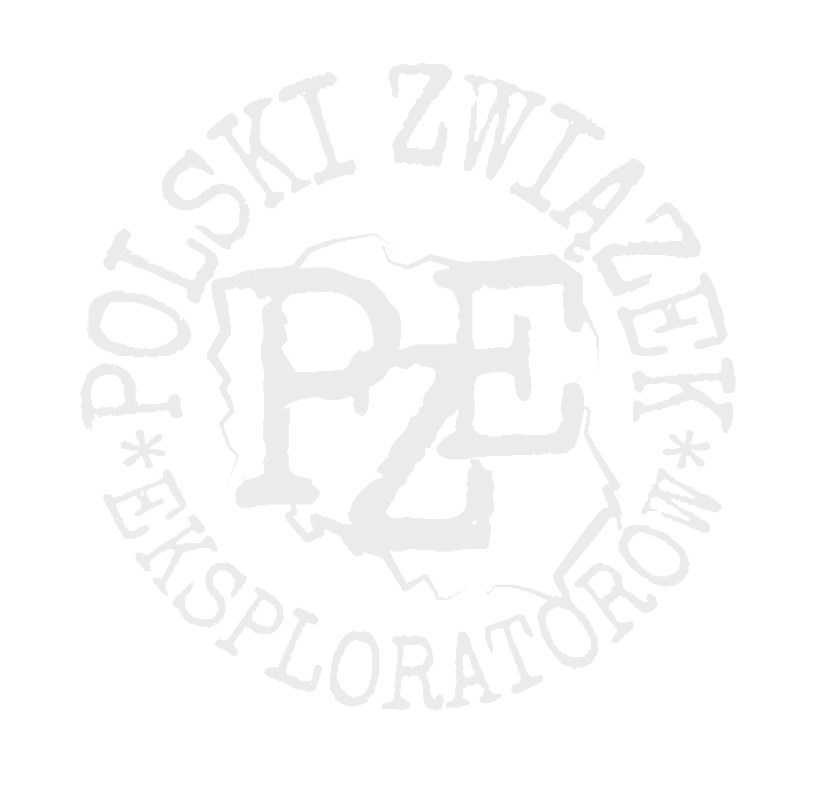 Imię i nazwisko osoby wnioskującej lub nazwa organizacji: Wnioskujący:.……………………………………………………………………Informacja dodatkowa o wnioskującym: Członek Polskiego Związku Eksploratorów2.Adres wnioskodawcy lub siedziby organizacji wnioskującej, telefon, adres e-mail:…………………………………………………………………………………………………………………………………………………………………………………………………………………………………………………………………………………………………………………………………………………………………………………………………………………………………………3. Przewidywany zakres i sposób prowadzenia prac:………………………………………………………………………………………………………………………………………………………………………………………………………………………………………………………………………………………………………………………………………………………………………………………………………………………………………………………………………………………………………………………………4.Harmonogram prac: …………………………………………………………………………………………………………………………………………………………………………………………………………………………………………………………………………………………………………………………………………………………………………………………………………………………………………………………………………………………………………………………………………………………………………………………………………………………………………………………………………………………………………………………………………………………………………………………………………………………………………………………………………………………………………………………………………………………………………5.Wskazanie rodzaju urządzeń oraz narzędzi, które będą wykorzystywane do prowadzenia prac:……………………………………………………………………………………………………………………………………………………………………………………………………………………………………………………………………………………………………………………………………………………………………………………………………………………………6.Przewidywany rodzaj uszkodzeń na gruntach nadleśnictwa który może mieć miejsce w związku z przeprowadzanymi pracami:………………………………………………………………………………………………………………………………………………………………………………………………………………………………………………………………………………………………………………………………………………………………………………………………………………………………………… …………………………………………………………………………………...7.Opis sposobów i technik uporządkowania terenu na gruntach udostępnionych przez Nadleśnictwo po zakończeniu prac: ……………………………………………………………………………………………………………………………………………………………………………………………………………………………………………………………………………………………………………………………………………………………………………………………………………………………………………………………………………………………………………8.Listę osób biorących udział w pracach: ………………………………………………………………………………………………………………………………………………………………………………………………………………………………………………………9.Uzasadnienie wnioskodawcy: …………………………………………………………………………………………………………………………………………………………………………………………………………………………………………………………………………………………………………………………………………………………………………………………………………………………………………………………………………………………………………………………………………………………………………………………………………………………………………………………………………………………………………………………………………………………………………………………………………………………………………………………………………………………………………………………………………………………………………10.Lista załączników:……………………………………………………………………………………………………………………………………………………………………………………………………………………………………………………………………………………………………………………………………………………………………………………………………………………………